SHAHEED BHAGAT SINGH STATE TECHNICAL CAMPUS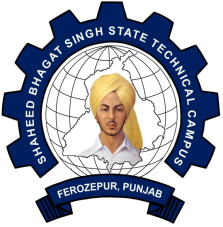 Moga Road, NH-95, Ferozepur -152004(Established by the Punjab Government)(Formerly Shaheed Bhagat Singh College of Engineering & Technology)All concerned HoDs/ADs have been assigned access rights to generate reports in various applications of TCSiON for the respective Deptt/Section. The reports are as below:The concerned can access reports by following steps after logging into TCSiON:Step 1: Click Report & Communication  ReportReport LibraryStep 2: Select Report Type (Pre-configured report/On Demand Report)For Pre-Configured reportsStep 3: Select SolutionStep 4: Select ModuleStep 5: Search for reports by clicking GO Button Step 6: Select the report as per requirements.For on demand reportsStep 3: Select SolutionStep 4: Select Business categoryStep 5 : Search for reports by clicking GO Button Step 6: Select the report as per requirements.Deptt/SectionApplication in TCSiONModulesReport typeEstablishmentHRMSAttendanceDaily Employee Leave and Attendance DetailEmployee Attendance ReportEstablishmentHRMSLeaveLeave Application DetailsLeave Application ReportMonth wise Leave Summary ReportAcademics & AdmissionCMSFeeComplete Fee DetailsFee Collection Summary as on DateFine Due -As on DateOutstanding Detailed ReportDuplicate Receipt ReportFee Schedule for a StudentOutstanding Fee ReportFee Collection As On Date – DetailedFee Structure for a Batch in an Academic YearSession Wise Fee DetailsFee Summary ReportFee Collection DetailsAcademics & AdmissionCMSAcademicsExam and GradingStudents Progress ReportClass Wise Rank ReportExamination Marks DetailsStudent Exam FeeExamination Process Score DetailsExamination Capture Score DetailsAcademics & AdmissionCMSStudentAcademic DetailsAdmission Tree DimensionBatch Admission Seat DetailsStudent Complete DetailsAcademics & AdmissionCMSTime TableAttendance Analysis Details of FacultiesCurrent Attendance DetailsFaculty Wise AttendancePeriod wise Attendance Percentage for a ClassTime Table complete detailsAttendance compliance details of FacultiesDay wise Attendance PercentageTime Table Edit log detailsAttendance SheetLeave DetailsComplete Attendance DetailsFaculty Allocation ReportRoom Wise Time TableConsolidated Attendance ReportFaculty LoadSubject wise Syllabus ScheduledAcademics & AdmissionCMSLetter printing reportAbsentee List Report